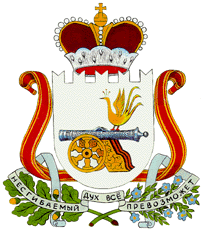 АДМИНИСТРАЦИЯ МУНИЦИПАЛЬНОГО ОБРАЗОВАНИЯ«ГЛИНКОВСКИЙ РАЙОН» СМОЛЕНСКОЙ ОБЛАСТИП О С Т А Н О В Л Е Н И Еот  25 июля   2017 г. № 282В целях установления взаимодействия между представителями молодежи и органами местного самоуправления муниципального образования «Глинковский район» Смоленской области по вопросам государственной молодежной политики, содействия в создании условий для проявления и учета инициатив молодежи при формировании и осуществлении государственной молодежной политикиАдминистрация  муниципального образования «Глинковский район» Смоленской области п о с т а н о в л я е т:1.Образовать на территории муниципального образования «Глинковский район» Смоленской области общественный орган по вопросам государственной молодежной политики – Молодежный Совет муниципального образования «Глинковский район» Смоленской области.2.Утвердить прилагаемое Положение о Молодежном Совете муниципального образования «Глинковский район» Смоленской области (приложение №1).3. Создать конкурсную комиссию по отбору кандидатов в Молодежный Совет муниципального образования «Глинковский район» Смоленской области (приложение №2).4. Разместить информацию о создании Молодежного Совета муниципального образования «Глинковский район» Смоленской области на официальном сайте Администрации муниципального образования «Глинковский район» Смоленской области.5.Конкурсной комиссии провести отбор кандидатов в Молодежный Совет муниципального образования «Глинковский район» Смоленской области до 05.09.2017 г.6.Контроль за исполнением настоящего постановления возложить на заместителя Главы муниципального образования «Глинковский район» Смоленской области Е.В. Кожухова. И.о. Главы муниципального образования«Глинковский район» Смоленской области                                                                                   Г.А. СаулинаОб образовании Молодежного Совета муниципального образования «Глинковский район» Смоленской области